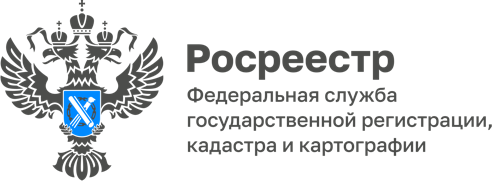 22.01.2024Пресс-служба УправленияРосреестра по Приморскому краю+7 (423) 245-49-23, доб. 1085
25press_rosreestr@mail.ru690091, Владивосток, ул. Посьетская, д. 48Сотрудники Приморского Росреестра собрали гуманитарную помощь для бойцов СВОБлаготворительна ярмарка, которая прошла в преддверие новогодних праздников в Управлении Росреестра по Приморскому краю, стала отличным способом поддержать наших земляков, находящихся в зоне СВО. На вырученные в ходе ее проведения средства командой Приморского Россреестра были закуплены медикаменты по запросу бойцов из 218-го танкового полка 127-й мотострелковой дивизии 5-й общевойсковой армии Восточного военного округа и переданы волонтерскому движению «Искра». Гуманитарный груз отправится в зону СВО уже 26 января.«Искренняя благодарность всем Вам - неравнодушным нашим людям, людям с добрым сердцем и чистыми помыслами! Выражаю огромную благодарность сотрудникам из Приморского Управления Росреестра, которые не остались в стороне и помогли нам» - говорит Екатерина, сотрудник волонтерского движения помощи семьям мобилизованных военнослужащих в Приморском крае «Искра».Сотрудники Приморского Росреестра постоянно принимают участие в гуманитарных акциях в поддержку наших земляков, находящихся в зоне боевых действий, помогают как словом, так и делом. Это наш, пусть и небольшой, но вклад в общее дело.О РосреестреФедеральная служба государственной регистрации, кадастра и картографии (Росреестр) является федеральным органом исполнительной власти, осуществляющим функции по государственной регистрации прав на недвижимое имущество и сделок с ним, по оказанию государственных услуг в сфере ведения государственного кадастра недвижимости, проведению государственного кадастрового учета недвижимого имущества, землеустройства, государственного мониторинга земель, навигационного обеспечения транспортного комплекса, а также функции по государственной кадастровой оценке, федеральному государственному надзору в области геодезии и картографии, государственному земельному надзору, надзору за деятельностью саморегулируемых организаций оценщиков, контролю деятельности саморегулируемых организаций арбитражных управляющих. Подведомственными учреждениями Росреестра являются ППК «Роскадастр» и ФГБУ «Центр геодезии, картографии и ИПД». 